Formulário de Avaliação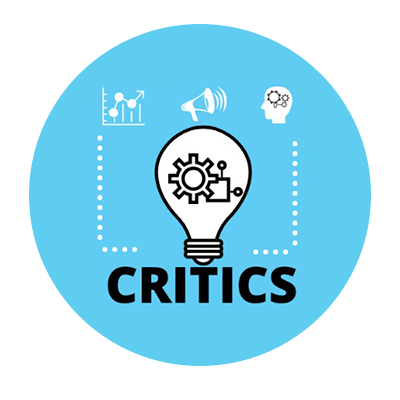 Título do Estudo de caso:Nome do grupo: 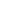 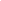 Comentários e Sugestões de Melhoria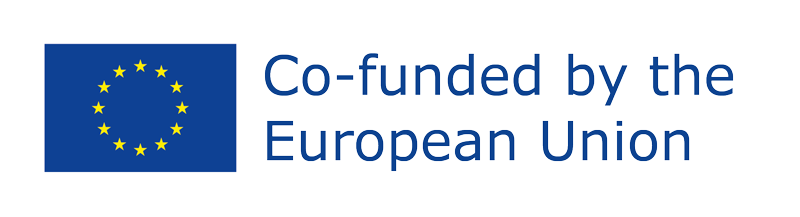 1.	Os argumentos despertaram meu interesse no estudo de caso123452.	O caso foi bem analizado123453.	O conhecimento adquirido foi efetivo123454.	A apresentação foi coerente123455.	As soluções foram bem concebidas123456.	Os estudantes falaram de forma clara123457.	Os estudantes estavam bem organizados123458.	O estilo pessoal de apresentação dos estudantes criou interesse123459.	As soluções foram claras e objetivas1234510.	Em geral, a apresentação foi interessante e envolvente.12345